ІІІ. Результативність освітнього процесу. Згідно з річним планом школи за графіком було проведено аналіз успішності учнів  за І семестр,   ІІ семестр  та річне оцінювання учнів  5 – 11 класів, 1 – 4 класи мали вербальне оцінювання.  Результати І семестру маємо:                                   Успішність учнів в  5-9 класах у І семестрі                                                                  2022-2023н.рікНайвищу успішність мають учні  9А-100%, 6А-94%, 6І класу – 93% . Найвищу якість мають учні – 5І класу –  86%, 5Ін – 80 %, 9А -57%. Найнижчу якість мають учні – 9Б - 19%, 7Б -24% 6Б– 24%, У середній ланці, тобто у 5 – 9класах, середній показник успішності по школі складає – 87%, якості – 45%. 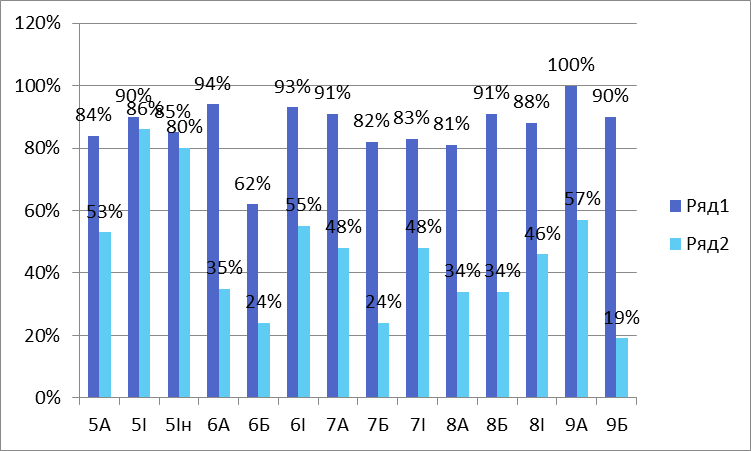 Успішність учнів в  11 класах у І семестрі 2022 – 2023 навчального рокуПоказник успішності     учнів  11А  та 11 С класів   складає  100%. А ось показник якості у 11А  класі складає 85%, у 11 С класі він низький і складає – 27%.УСПІШНІСТЬ ПО ШКОЛІ І СЕМЕСТР 2022-2023 н.рікУ  І семестрі  показник успішності по школі складає – 87%, показник якості складає – 34%.Успішність учнів в  5-9 класах у ІІ семестрі   2022-2023н.рік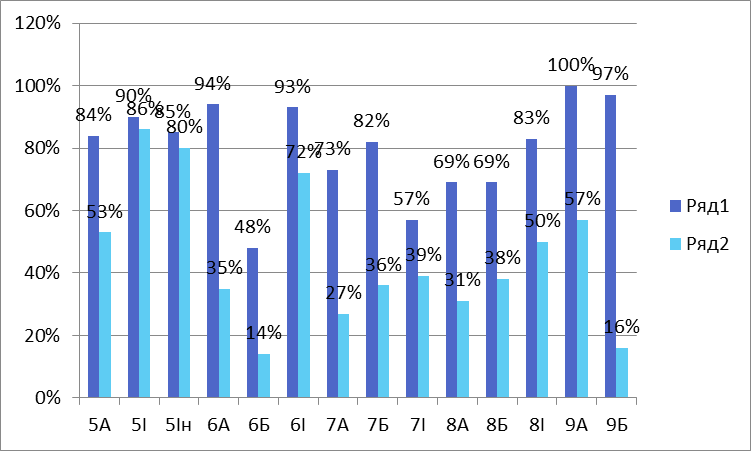   Загальний показник успішності в  5-9 класах  складає -81%. Показник якості складає – 45%. Маємо 53 учні- 13%, неатестованих з різних причин( навчання за кордоном, відсутній контакт з дітьми та батьками, відсутній контроль з боку батьків. Найвищий показник успішності мають 9А клас – 100 %, 9Б -97%, 5І- 97%, 6А- 94%. Найнижчий показник успішності мають учні - 6Б класу – 48%, 7І- 57%. Найвищий показник якості мають учні – 5І класу - 86%, 5Ін – 80%,6І – 72%. Найнижчий показник якості мають учні 6Б класу – 14%, 9Б -16%, 7А-27%,   8А -31%. Найбільша кількість неатестованих учнів у 6Б класі.Успішність учнів в  11 класах у ІІ семестрі 2022 – 2023 навчального року     Успішність учнів обох  11класів   становить 100%.  Якість найвища також у 11А класі- 85%.  Найнижчій показник якості  мають учні 11С класу – 20% .Загальний показник успішності складає – 100%, якості – 65%.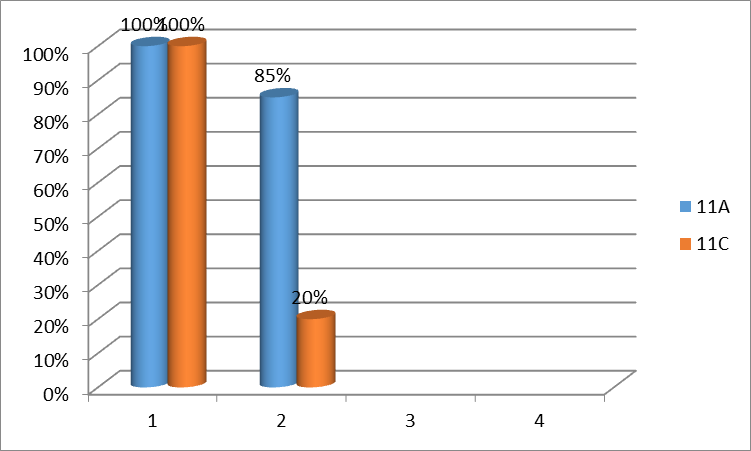 УСПІШНІСТЬ ПО ШКОЛІ ІІ СЕМЕСТРІ   2022-2023 н.рік                  Аналізуючи успішність 5-9класів та 11 класів слід відмітити, що результативність 5-9 класів нижча, чим в 11 класів, а саме: успішність у 5-9кл – 81%, у 11 кл – 100%, якість у 5-9 кл – 15%, в 11кл – 65%. Це можна пояснити, що в 11 класах відношення до навчання серйозніше ніж в 5-9 кл.  У середній ланці показники результативності залежать від відношення як учнів так і їх батьків до освітнього процесу.                    1, 2, 3, 4 класи НУШ оцінюються вербально, а в кінці року – дітям  3-4 класів                 виставляються    рівні досягнення.  За результатами досягнень  маємо: 76 учнів, що досягли достатнього рівня, 42 учні – досягли високого рівня.; 45 учнів досягли середнього рівня та 3 учнів мають низький рівень. Успішність по початковій школі складає 98%, a якість- 71% . Найвищу якість мають учні 4Ін класу -89%, 3Б-85%, а найнижчий показник якості мають учні - 4А класу – 53%, 3А- 66%. Показник успішності найвищий-у 3Б класі-100%, 4А-100%,4І-100%. Найнижчій показник успішності мають учні -4Ін-94%, 3І-95%. Всі учні початкових класів переведені до наступних класів.Успішність учнів у 3 -4 класах  за 2022 – 2023 навчального рокуУспішність учнів у 3 -4 класах  за 2022 – 2023 навчального року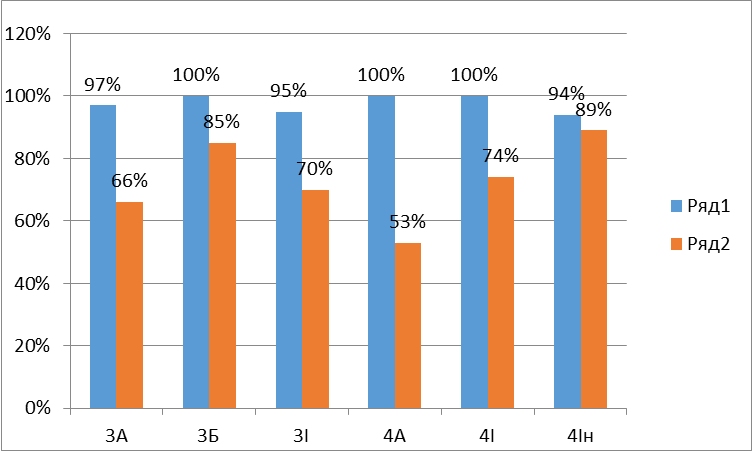 Успішність учнів в  5-9 класах за   2022-2023н.рік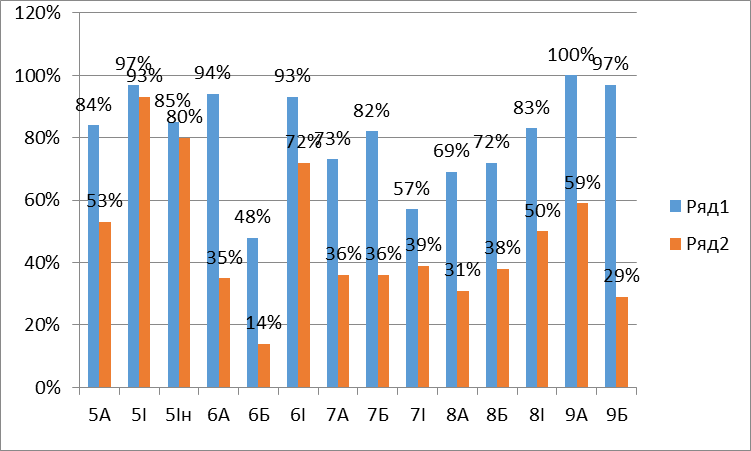 Аналізуючи  успішність за 2022- 2023 навчальний рік, слід відмітити, що загальний показник успішності в  5-9 класах  складає -81%. Показник якості складає – 46%. Маємо 53 учні- 13%, неатестованих з різних причин( навчання за кордоном, відсутній контакт з дітьми та батьками, відсутній контроль з боку батьків). На засіданні педагогічної ради №6 від 02.06.2023 року вирішено надати можливість дітям   здати  роботи з предметів чи надати оцінки з закордонних закладів освіти, що вони неатестовані, таким чином  виконати освітні програми з предметів  та  успішно  перейти  до   наступних  класів. Це питання  залишається на контролі у класних керівників та адміністрації школи. Розглянемо більш детально: найвищий показник успішності мають 9А клас – 100 %, 9Б -97%, 5І- 97%, 6І- 93%. Найнижчий показник успішності мають учні - 6Б класу – 48%, 7І- 57%. Найвищий показник якості мають учні – 5І класу -93%, 5Ін – 80%,6І – 72%. Найнижчий показник якості мають учні 6Б класу – 14%, 9Б -23%, 8А -31%. Найбільша кількість неатестованих учнів у 6Б класі.                                                                         Успішність учнів в  11 класах за   2022 – 2023 навчальний рікУ 11 класах показник успішності складає 100%, показник якості – 67%. У 11С класі низький показник  якості -27%. Але всі учні закінчили 11 клас та отримали свідоцтва про повну загальну середню освіту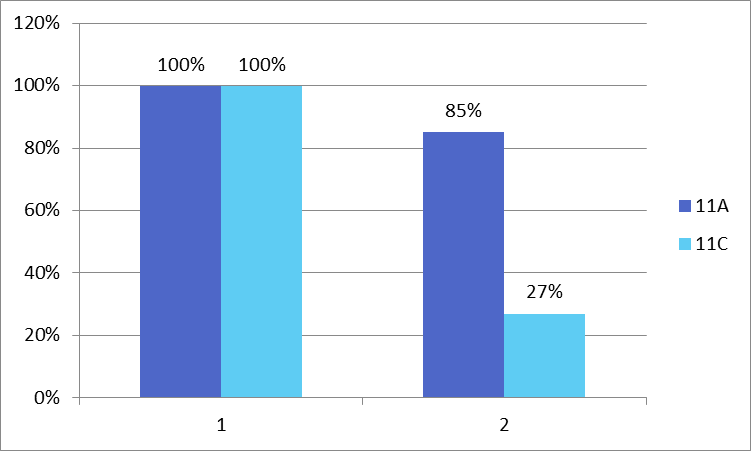 .УСПІШНІСТЬ ПО ШКОЛІ за  2022-2023н.рік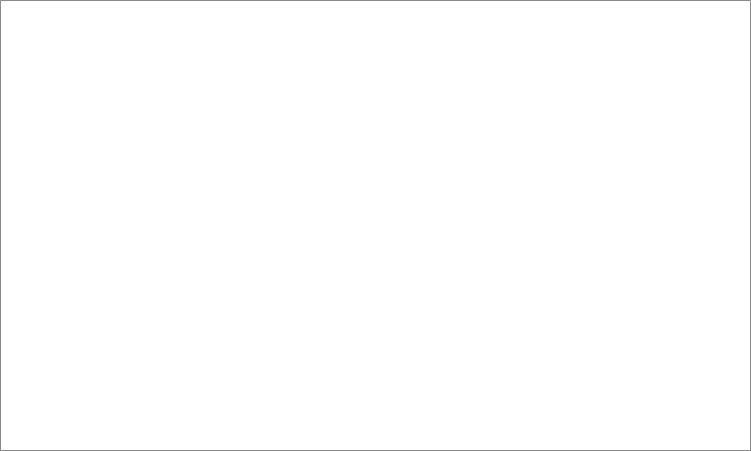 Підсумовуючи звіт з успішності за ІІ семестр, слід відзначити, що успішність учнів з 5 по 11 клас становить 83%, показник якості становить – 49%. Порівняння   І та ІІ семестрів(річна)                                І семестр                               річнаПорівняння                                   І  семестр                     ІІ семестрПорівнюючи  успішність та якість у І семестрі та річне оцінювання, слід відмітити, що покращили показники учні 5І класу була успішність 90% стала – 97%, якість була -86% , а стала -93%. Покращилась якість  на 17% у 6І, на 12% у 7Б,  на 9% у 7І та 7А  класі. А от успішність знизилася на 26% у 8А класі, на 19% у 8Б класі, на 14% у 6Б класі.  Зниження показників успішності залежить від кількості неатестованих  з різних причин учнів. Тому учням надана можливість до кінця серпня  здати роботи з  предметів, з яких вони не мають оцінок.Показники успішності та якості у 11 класах стабільна в обох семестрах. класучнівН/А1-34-67-910-12Успіш. якість5А33412,5%13%1134%1238%516%84%53%5І29310%0013%1862%724%90%86%5Ін20315%0015%1575%15%85%80%6А31026%1858%1032%13%94%35%6Б291138%001138%724%0062%24%6І2927% 001138%1034%621%93%55%7А3339%00%1442%1236%412%91%48%7Б33515%13%1958%824%0082%24%7І23417%00835%835%313%83%48%8А32619%001547%1134%0081%34%8Б3226%13%1856%1134%0091%34%8І24313%001042%1146%0088%46%9А2900001241%1757%00100%57%9Б311%102271%616%13%90%19%всього4084712%62%17142%15638%287%87%45%класучнівН/А1-34-67-910-12Успіш.якість11А34000%515%1956%1029%100%  85%11С15-00%1173%320%17%100%   27%Всього49-00%1633%2245%1122%100 %   67%учнівучнівН/АН/АН/А1-31-34-64-67-97-910-1210-1210-12успішністьякість5-94084084712%4712%4712%62%62%17142%17142%15638%15638%287%287%287%  87%45%114949---78%78%4549%4549%3538%3538%44%44%44%  92 %43%5-11457457478%478%478%132%132%21644%21644%19140%19140%326%326%326%   87%34%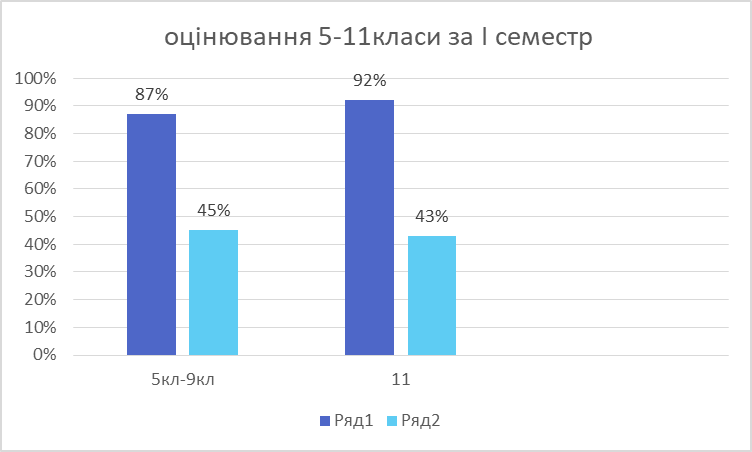 класучнівН/А1-34-67-910-12Успіш. якість5А33412,5%13%1134%1238%516%84%53%5І2914%00310%1656%931%90%86%5Ін20315%0015%1575%15%85%80%6А31026%1858%1032%13%94%35%6Б291552%001034%27%27%48% 14%6І2913%13%621%1448%724%93%72%7А33927%001545%412%515%73%27%7Б33618%00%1545%1030%26%82%36  %7І2314%927%412%512%412%57%39%8А3213%928%1238%1031%0069%31%8Б32928%13%1031%1238%0069%38%8І2428%28%833%1042%28%83%50%9А2900001241%1655%14%100% 57% 9Б3113%002568%426%13%97%16%всього4085313%256%15037%14034%4010%81%45%класучнівН/А1-34-67-910-12Успіш.якість11А34000%515%1956%1029%100%  85%11С15-00%1262%327%00%100%   20%Всього49-00%1735%2245%1020%100 %  65%учнівучнівН/АН/А1-31-34-64-64-67-97-910-1210-12успішністьуспішністьякість5-94084085313%5313%256%256%14636%14636%14636%14435%14435%4010%4010%81%81%   45%114949--00%00%1735%1735%1735%2245%2245%1020%1020%100 %100 %  65%5-114574575312%5312%255%255%16336%16336%16336%14936%14936%5011%5011% 88% 88%44%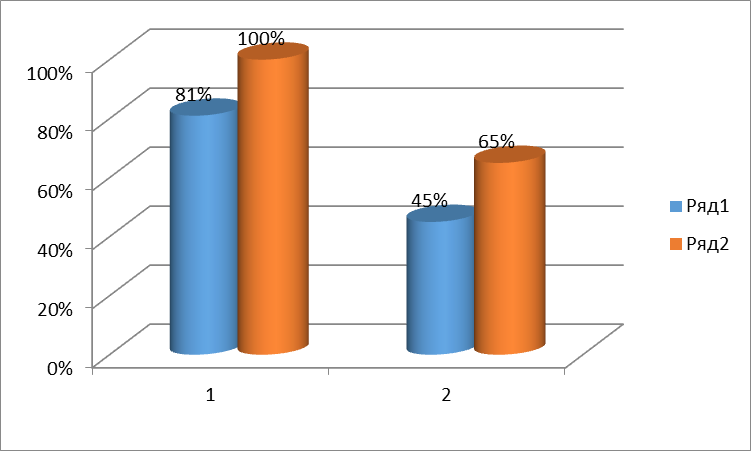 класучнівпочатковийсереднійдостатнійвисокийУспіш.якість3А3213 %  1031%  1856%  39%97%66  %3Б3400%515%2162%824%100%85%3І2314%626%940%730% 95%70%4А3600%1747%1542%411%100%53%4І2300%626%932%824%100%74%4Ін1816%16%422%1267%94%	89%всього166318%4527%     7646% 4225%98%71%класучнівН/А1-34-67-910-12Успіш. якість5А33412,5%13%1134%1238%516%84%53%5І2914%0014%1862%931%97%93%5Ін20315%0015%1575%15%85%80%6А31026%1858%1032%13%94%35%6Б291552%001034%27%27%48%14%6І2913%13%621%1448%724%93%72%7А33927%001236%618%618%73%36%7Б33618%00%1545%1030%26%82%36%7І2314%927%412%512%412%57% 39%8А3213%928%1238%1031%0069% 31%8Б32928%001134%1238%0072% 38%8І2428%28%833%1042%28%83% 50%9А2900001241%1655%14%100%   59% 9Б3113%02374%619%13%97%  23%всього4085313%246%14435%14636%4110%81%46%класучнівН/А1-34-67-910-12Успіш.якість11А34000%515%1956%1029%100%  85%11С15-00%1162%427%00%100%   27%Всього49-00%1633%2347%1020%100 %   67%учнівН/А1-34-67-910-12успішністьякість5-94085313%246%14235%14836%4110%81%46%1149-00%1633%2347%1020%100 %   67%всього4575312%245%15835%17137%5111% 83%49%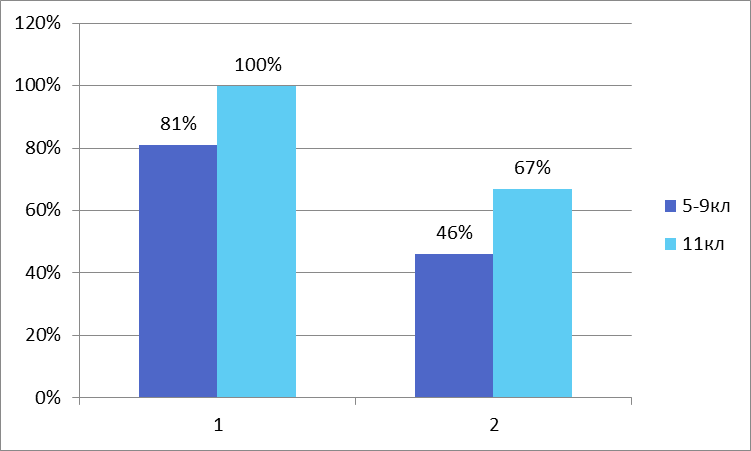 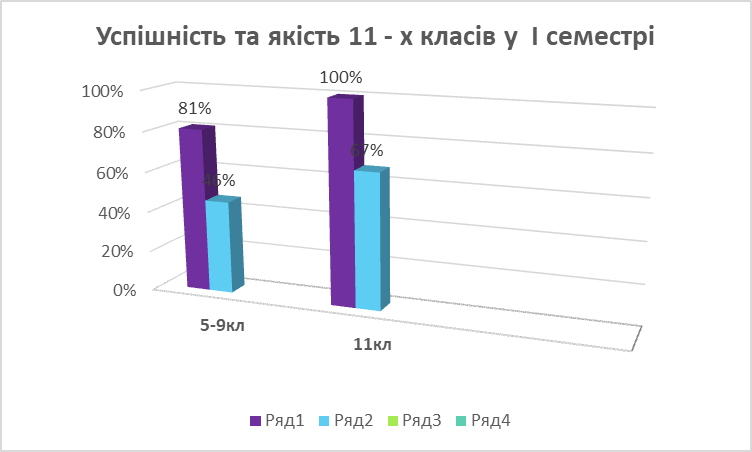 класУспіш.якістьУспіш.якістьРіз.успРізн.якості5А84%53%84%53%005І90%86%97%93%+7%+7%5Ін85%80%85%80%0    0%6А94%35%94%35%006Б62%24%48%14%-14%-10%6І93%55%93%72%0+17%7А91%48%73%36%0+9%7Б82%24%82%36%0+12%7І83%48%57% 39%-26%+98А81%34%69% 31%-12%-3%8Б91%34%72% 38%-19%+4%8І88%46%83% 50%-5%+4%9А100%57%100%   59% 0+2%9Б90%19%97%  23%+7%+4%Всього87%45%81%46%+6%+1%	класУспішякістьУспішякістьРіз.успРізн.якості11А100%  85%100%  85%0011С100%   27%100%   27%00Всього100 %   67%100 %   67%00